For  :Date of the preliminary visit :OC’s attenders of the meetings : Judges commission :(*) appointed by WAE. Contact with the chair made on : Classifiers (for Para) :						Contact with the chair made on :				 Comments after first contact with heads of departments:(*) R = recorded / L = liveStatus of the preparations at the time of the inspection-visit:Technical Delegate signature: Report distributed on ………… through e-mail to:Chairman/President of the Organizing CommitteeChairman of the Tournament Judge CommissionWAE Secretariat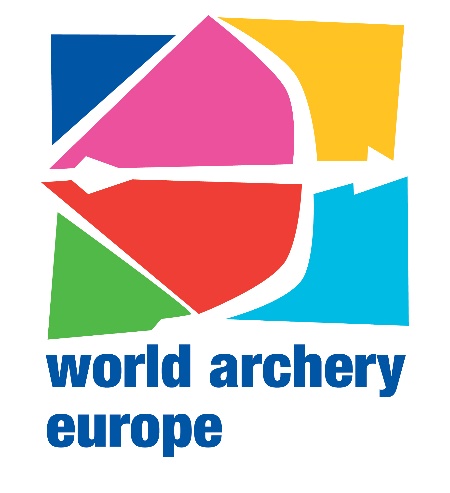 TECHNICAL DELEGATE INSPECTION REPORTReport by the Technical Delegate: Mr/Mrs  European Championship IndoorEuropean Grand Prix – Leg:European Championship Outdoor Target SeniorsEuropean Youth Cup Circuit – Leg:European Championship Outdoor Target JuniorEuropean Para-Archery Cup Circuit – Leg:European Championship Field Seniors and JuniorEuropean Club Team CupEuropean Championship 3D SeniorsRun-Archery European CupEuropean Championship Para-ArcheryWRT – discipline:Held in :Country :Date : Place :Place :Place :NameFunctionNameFunctionNameFunction*NameFunction*ChairDeputy ChairDOSDOS AssistantJudgeNameFunctionNameFunctionChiefPROVISIONAL SCHEDULEPROVISIONAL SCHEDULEPROVISIONAL SCHEDULEPROVISIONAL SCHEDULEBroadcast *Broadcast *Broadcast *DayDateEventCommentsWAEWATV010203040506070809CATEGORIESINDIVTEAMSCommentsVENUE: Y/NComments :Arena PlanPlan for qualificationsPlan for finalPlan for team eventPractice facilitiesWarm up facilitiesSpectator areas for finalsButtress Number :          Spares :Target facesBrand foreseen :Animal targetsBrand foreseen :ScoreboardsBlindsNumber:                Lux value :Timing systemBrand :            Tested: DateDOS standEmergency equipment (flags)Additional comments :ACCREDITATION: Y/NComments :In line with WA proposalsAthlete Numbers availablePassport photo’s requiredControlled access to  areasAdditional comments :SCORING  SYSTEM: Y/NComments :ElectronicTested Date:ManualTested Date:Scorers for finalsIANSEO results systemResults in tabular formatBracket format agreed Additional comments :TRANSPORT: Y/NComments :Airport – HotelIncluded in entry fees ?Hotel – Venue (detailed)Schedule available to TMAdditional comments :VENUE FACILITIES: Y/NComments :Shelters Tables ChairsToiletsWheelchair accessible toiletsFull wheelchair accessible FOPSpectator standVIP standsProtected areas (field/3D)Additional comments :VENUE SERVICES: Y/NComments :RefreshmentsWater free of charge (must be)Lunch packagesIncluded in entry fee/ at a chargeMedical provision (doctor)At venue – on callMedical provision (dentist)At venue – on callFirst aid (must be)Repair services (archery)At venue – on callRepair services (para devices)At venue – on callAdditional comments :VENUE/OFFICES: Y/NComments :WAE JudgesTechnical DelegateJury of appealTM meetingsAdditional comments :DOPING CONTROL: Y/NComments :Standard offices/areas (rules)Suitable storage for samplesAuthority undertaking samplesAccredited Laboratory (name):AddressTelephone / emailNumber of samples (M/F):Additional comments :PROTOCOL: Y/NComments :Opening CeremonyClosing CeremonyAwards CeremoniesBanquet/Disco/PartyOfficial ReceptionsAdditional comments :INVITATION PACKAGEComments :IP Checked by WAE and WADate of publishing in WAREOSPreliminary entries deadlineFinal entries deadlineWaiver documentsDoping Control agreementBio-documentsVisa RequirementsCountries affectedAdditional comments :SPONSORS Y/NComments :Conflict with WA/IOC/IPC/WAESuitable advertising (venue)Suitable advertising (finals)Any distraction to archersAdditional comments :TV MEDIA: Y/NComments :ScheduleContact with WA/WAENational Live coverageContact officer (name/email)Additional comments :COMMUNICATION TOOLS Y/NComments :Specific areas at the venueFree internet access for mediasFree WIFI access for T.M.Free WIFI access at hotelsAdditional comments :